Chapter 4.1 Graphing Trigonometric FunctionsFill out the table with exact values. Graph the sin(x) over the interval [0, 2π]. Then use the fact that sine is odd to graph it over [-2π, 0].f(x) = sin(x)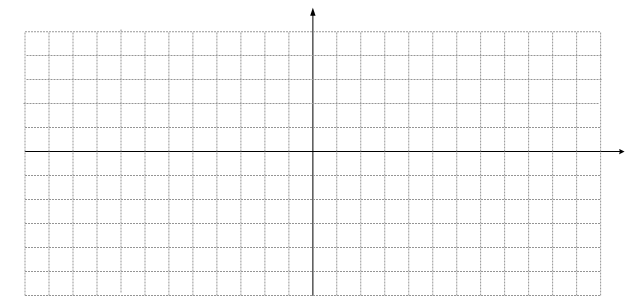 Graph the cos(x) over the interval [0, 2π]. Then use the fact that cosine is even to graph it over [-2π, 0].f(x) = cos(x)What do you notice about the graphs of sine and cosine?Sinusoidal Axis – The horizontal line on which the graph “hangs”.   For f(x) = sin(x) and g(x) = cos(x), the sinusoidal axis is y = 0.  Just like in algebra, f(x) + D shifts the graph vertically D units. Graph the following:f(x) = sin(x) + 3					g(x) = cos(x) + 7f(x) = sin(x) -4					g(x) = cos(x) -5Each of the following was of the form f(x) = sin(x) + D and g(x) = cos(x) + D.  In general how do you find the sinusoidal axis from the equation?Graphs of sine and cosine rise to a maximum then descend to a minimum.Amplitude – The maximum distance the graph gets from the sinusoidal axis.(not the distance between the maximum and minimum). Just like in Algebra, -f(x) flips f(x) over the x axis. Graph the following.  Pay attention to the amplitude and if the graph heads uphill or downhill from (0,0). y = 3sin(x)				y = 4cos(x)y = -2sin(x)				y = -2cos(x) - 3y = 4sin(x) + 3				y = -5cos(x) + 1Each of the functions was of the form y = Asin(x) + D and y = Acos(x) + D.  What does the value of A tell you about the graph?How can you find the y-value of the maximum and minimum of the graph in terms of A and D?Period – The subset of the domain in which the range cycles before it repeats.  Sine and cosine have a period of what?Graphing sin(x) and cos(x) Practice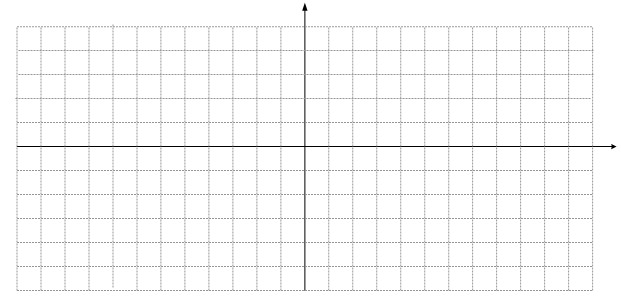 1) y = 3sin(x) – 2A = ____________B = ____________Period = ________S.A.: y = ________Domain: _______Range : ________2) f(x)= 2cos(x) + 1A = ____________B = ____________Period = ________S.A.: y = ________Domain: _______Range : ________3) y = -2sin(x) + 4A = ____________B = ____________Period = ________S.A.: y = ________Domain: _______Range : ________4) g(x) = cos(x) + 4A = ____________B = ____________Period = ________S.A.: y = ________Domain: _______Range : ________5) y = -3cos(x) - 4A = ____________B = ____________Period = ________S.A.: y = ________Domain: _______Range : ________6) y = 3sin(x) + 1A = ____________B = ____________Period = ________S.A.: y = ________Domain: _______Range : ________HW: 7)y=4sin(x)-2	8)y=-2cos(x)	9)y=(1/2)sin(x)		10)y = -2sin(x) – 4		11)y=6cos(x)-1x (Deg)030456090120135150180210225240270300315330360x (Rad)sin(x)cos(x)